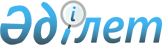 Об утверждении правил организации оказания медицинской помощи на период введенного чрезвычайного положения в соответствии с Законом Республики Казахстан "О чрезвычайном положении"Приказ Министра здравоохранения Республики Казахстан от 15 декабря 2020 года № ҚР ДСМ-279/2020. Зарегистрирован в Министерстве юстиции Республики Казахстан 20 декабря 2020 года № 21817.
      В соответствии с подпунктом 102) статьи 7 Кодекса Республики Казахстан от 7 июля 2020 года "О здоровье народа и системе здравоохранения" ПРИКАЗЫВАЮ:
      1. Утвердить правила организации оказания медицинской помощи на период введенного чрезвычайного положения в соответствии с Законом Республики Казахстан "О чрезвычайном положении" согласно приложению к настоящему приказу.
      2. Департаменту организации медицинской помощи Министерства здравоохранения Республики Казахстан в установленном законодательством Республики Казахстан порядке обеспечить:
      1) государственную регистрацию настоящего приказа в Министерстве юстиции Республики Казахстан;
      2) размещение настоящего приказа на интернет-ресурсе Министерства здравоохранения Республики Казахстан после его официального опубликования;
      3) в течение десяти рабочих дней после государственной регистрации настоящего приказа в Министерстве юстиции Республики Казахстан предоставление в Юридический департамент Министерства здравоохранения Республики Казахстан сведений об исполнении мероприятий, предусмотренных подпунктами 1), 2) настоящего пункта.
      3. Контроль за исполнением настоящего приказа возложить на курирующего вице-министра здравоохранения Республики Казахстан.
      4. Настоящий приказ вводится в действие по истечении десяти календарных дней после дня его первого официального опубликования. Правила организации оказания медицинской помощи на период введенного чрезвычайного положения в соответствии с Законом Республики Казахстан "О чрезвычайном положении" Глава 1. Общие положения
      1. Настоящие правила организации оказания медицинской помощи на период введенного чрезвычайного положения в соответствии с Законом Республики Казахстан от 8 февраля 2003 года "О чрезвычайном положении" (далее – Правила) разработаны в соответствии с подпунктом 102) статьи 7 Кодекса Республики Казахстан от 7 июля 2020 года "О здоровье народа и системе здравоохранения" (далее – Кодекс) и определяют порядок организации оказания медицинской помощи на период введенного чрезвычайного положения в соответствии с Законом Республики Казахстан от 8 февраля 2003 года "О чрезвычайном положении".
      2. В настоящих Правилах используются следующие понятия:
      1) уполномоченный орган в сфере гражданской защиты – центральный исполнительный орган, осуществляющий руководство и межотраслевую координацию, разработку и реализацию государственной политики в сфере гражданской защиты в части предупреждения и ликвидации чрезвычайных ситуаций природного и техногенного характера, оказания экстренной медицинской и психологической помощи населению, обеспечения пожарной безопасности и организации Гражданской обороны;
      2) скорая медицинская помощь (далее – СМП) – система организации медицинской помощи в экстренной и неотложной форме при острых заболеваниях и состояниях, угрожающих жизни, а также для предотвращения существенного вреда здоровью на месте происшествия и (или) в пути следования в медицинскую организацию";
      3) пострадавший – физическое лицо, которому причинен вред (ущерб) вследствие чрезвычайной ситуации природного или техногенного характера;
      4) медицинская помощь – комплекс медицинских услуг, направленных на сохранение и восстановление здоровья населения, включая лекарственное обеспечение;
      5) медицинская организация – организация здравоохранения, основной деятельностью которой является оказание медицинской помощи;
      6) чрезвычайная ситуация – обстановка на определенной территории, сложившаяся в результате аварии, пожара, вредного воздействия опасных производственных факторов, опасного природного явления, катастрофы, стихийного или иного бедствия, которые могут повлечь или повлекли за собой человеческие жертвы, вред здоровью людей или окружающей среде, значительный материальный ущерб и нарушение условий жизнедеятельности людей;
      7) чрезвычайное положение (далее – ЧП) – временная мера, применяемая исключительно в интересах обеспечения безопасности граждан и защиты конституционного строя Республики Казахстан и представляющая собой особый правовой режим деятельности государственных органов, организаций, допускающий установление отдельных ограничений прав и свобод граждан, иностранцев и лиц без гражданства, а также прав юридических лиц и возлагающий на них дополнительные обязанности;
      8) медико-санитарные последствия чрезвычайных ситуаций – совокупность факторов и условий, характеризующих обстановку, сложившуюся при чрезвычайных ситуациях, введении режима чрезвычайного положения, и определяющих содержание, объем и организацию медицинской помощи населению. Основными ее элементами являются: величина и структура санитарных потерь населения, закономерности их формирования; нуждаемость пораженных (больных) в медицинской помощи, санитарно-гигиеническое и санитарно-эпидемическое состояние зоны (района) чрезвычайной ситуации, территории, где введен режим чрезвычайного положения, потребность в силах и средствах для медико-санитарного обеспечения и их наличие; состояние медицинских сил и средств; условия работы медицинских и аварийно-спасательных формирований при ликвидации чрезвычайной ситуации, условия жизнеобеспечения населения и другие;
      9) экстренная медицинская помощь – медицинская помощь, оказываемая при внезапных острых заболеваниях и состояниях, обострении хронических заболеваний, требующих безотлагательного медицинского вмешательства для предотвращения существенного вреда здоровью и (или) устранения угрозы жизни. Глава 2. Порядок организации оказания медицинской помощи на период введенного чрезвычайного положения
      3. Организация медицинской помощи на период введенного чрезвычайного положения осуществляется уполномоченным органом в области здравоохранения, центральными исполнительными органами и иными центральными государственными органами, имеющими военно-медицинские (медицинские) подразделения, местными органами государственного управления здравоохранением областей, городов республиканского значения и столицы, оказание медицинской помощи осуществляется субъектами здравоохранения.
      4. Медицинские организации осуществляют планирование мероприятий по подготовке и реагированию на ЧП.
      5. В случае введения ЧП медицинские организации обеспечивают:
      1) безопасность пациентов, персонала и посетителей, находящихся в помещениях медицинских организаций и их эвакуацию;
      2) целостность материальных ценностей и медицинской документации;
      3) бесперебойное выполнение основных функций, во время и после ЧП;
      4) прием, оказание медицинской помощи, госпитализацию и стационарное лечение пострадавших при ЧП.
      6. Медицинская помощь населению при введении режима ЧП предоставляется в зависимости от характера чрезвычайных ситуаций и масштабов медико-санитарных последствий чрезвычайных ситуаций.
      7. Медицинская эвакуация представляет собой комплекс последовательно проводимых, преемственных мероприятий по оказанию медицинской помощи населению в очагах поражения и на этапах эвакуации в сочетании с их транспортировкой в медицинские организации для последующего лечения и реабилитации.
      8. При медицинской эвакуации необходимо:
      1) наличие на каждом эвакуационном направлении медицинских организаций с достаточным количеством специализированных (профилированных) госпитальных коек;
      2) наличие краткой, четкой, единой системы медицинской документации, обеспечивающей последовательность и преемственность в лечебно-эвакуационных мероприятиях.
      9. Оказание медицинской помощи, включая реабилитационную, физическим лицам, пострадавшим в результате обстоятельств, послуживших основанием для введения ЧП, осуществляется организациями здравоохранения в порядке предоставления гарантированного объема бесплатной медицинской помощи и обязательного социального медицинского страхования.
      10. На первом этапе при ЧП экстренная медицинская помощь оказывается службами экстренной медицинской и психологической помощи уполномоченного органа в сфере гражданской защиты, аварийно-спасательных подразделений, медицины катастроф, станциями скорой медицинской помощи (далее – ССМП) областей, городов республиканского значения и столицы, а также медицинскими организациями регионов.
      11. На первом этапе медицинская помощь направлена на устранение последствий поражения, угрожающих жизни пострадавшего, на предупреждение развития осложнений и подготовку к дальнейшей эвакуации.
      12. Станции ССМП областей, городов республиканского значения и столицы на период ЧП в оперативном порядке обеспечивают готовность к оказанию СМП.
      13. На втором этапе медицинская помощь оказывается в организациях здравоохранения на территории, где введен режим ЧП.
      14. На каждом этапе оказания медицинской помощи проводится медицинская сортировка.
      15. Медицинская сортировка представляет собой распределение пострадавших на группы по признакам нуждаемости в однородных лечебно-профилактических и эвакуационных мероприятиях в соответствии с медицинскими показаниями, установленным объемом помощи на данном этапе медицинской эвакуации и принятым порядком эвакуации.
      16. Пострадавшие из территории ЧП для получения медицинской помощи и дальнейшего лечения доставляются в медицинские организации в соответствии с законодательством Республики Казахстан.
      17. Координация и взаимодействие государственных органов и организаций здравоохранения, в том числе в сфере медицины катастроф осуществляются уполномоченным органом в сфере гражданской защиты.
					© 2012. РГП на ПХВ «Институт законодательства и правовой информации Республики Казахстан» Министерства юстиции Республики Казахстан
				
      Министр здравоохранения Республики Казахстан 

А. Цой
Приложение к приказу
Министр здравоохранения
Республики Казахстан
от 15 декабря 2020 года
№ ҚР ДСМ-279/2020